Prijedlog godišnjeg izvedbenog plana i programa za Pravoslavni vjeronauk u 4. razredu srednje škole za školsku godinu 2021./2022.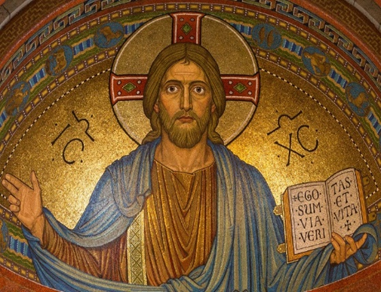 https://pixabay.com/photos/christ-jesus-religion-mosaic-898330/Prijedlog godišnjeg izvedbenog plana i programa za Pravoslavni vjeronauk u 4. razredu srednje škole za školsku godinu 2021./2022.https://pixabay.com/photos/christ-jesus-religion-mosaic-898330/Prijedlog godišnjeg izvedbenog plana i programa za Pravoslavni vjeronauk u 4. razredu srednje škole za školsku godinu 2021./2022.https://pixabay.com/photos/christ-jesus-religion-mosaic-898330/Prijedlog godišnjeg izvedbenog plana i programa za Pravoslavni vjeronauk u 4. razredu srednje škole za školsku godinu 2021./2022.https://pixabay.com/photos/christ-jesus-religion-mosaic-898330/Prijedlog godišnjeg izvedbenog plana i programa za Pravoslavni vjeronauk u 4. razredu srednje škole za školsku godinu 2021./2022.https://pixabay.com/photos/christ-jesus-religion-mosaic-898330/Prijedlog godišnjeg izvedbenog plana i programa za Pravoslavni vjeronauk u 4. razredu srednje škole za školsku godinu 2021./2022.https://pixabay.com/photos/christ-jesus-religion-mosaic-898330/TEMA/CJELINABROJ SATI MJESEC TJEDAN/NASTAVNA TEMAODGOJNO-OBRAZOVNI ISHODI PREDMETA OČEKIVANJA MEĐUPREDMETNIH TEMA UVODNI SATI2rujan1.Ponavljanjeuku A.4/5.1. samostalno traži nove informacije iz različitih izvora, transformira ih u novo znanje i uspješno primjenjuje pri rješavanju problema.uku A.4/5.2. koristi se različitim strategijama učenja i samostalno ih primjenjuje u ostvarivanju ciljeva učenja i rješavanju problema u svim područjima učenja.uku A.4/5.3. Učenik kreativno djeluje u različitim područjima učenja.uku A.4/5.4. Učenik samostalno kritički promišlja i vrednuje idejeuku B.4/5.1. Učenik samostalno određuje ciljeve učenja, odabire pristup učenju te planira učenje.uku B.4/5.2 Učenik prati učinkovitost učenja i svoje napredovanje tijekom učenja.uku B.4/5.3Učenik regulira svoje učenje mijenjajući prema potrebi plan ili pristup učenjuuku B.4/5.4.Učenik samovrednuje proces učenja i svoje rezultate, procjenjuje ostvareni napredak te na temelju toga planira buduće učenje.uku C.4/5.1. učenik može objasniti vrijednost učenja za svoj životuku D.4/5.1. Učenik stvara prikladno fizičko okružje za učenje s ciljem poboljšanja koncentracije i motivacijeuku D.4/5.2.Učenik ostvaruje dobru komunikaciju s drugima, uspješno surađuje u različitim situacijama i spreman je zatražiti i ponuditi pomoć.goo A.5.1. Aktivno sudjeluje u zaštiti i promicanju ljudskih prava.goo C.5.2. Volontira u zajednici.odr B.5.1. Kritički promišlja o utjecaju našega djelovanja na Zemlju i čovječanstvo.odr B.5.3. Sudjeluje u aktivnostima u školi i izvan škole za opće dobro.odr C.5.2. Predlaže načine unapređenja osobne i opće dobrobiti.osr A.5.1. Razvija sliku o sebi.osr A.5.2. Upravlja emocijama i ponašanjemosr A.5.3. Razvija svoje potencijale.osr A.5.4. Upravlja svojim obrazovnim i profesionalnim putemosr B.5.1. Uviđa posljedice svojih i tuđih stavova/postupaka/izboraosr B.5.2. Suradnički uči i radi u timu.osr B.5.3. Preuzima odgovornost za svoje ponašanjeosr C.5.4. Analizira vrijednosti svog kulturnog nasljeđa u odnosu na multikulturalni svijetpod A.5.1. Primjenjuje inovativna i kreativna rješenjapod B.5.2. Planira i upravlja aktivnostima.pod C.5.1. Sudjeluje u projektu ili proizvodnji od ideje do realizacijeikt A.5.1.Učenik analitički odlučuje o odabiru odgovarajuće digitalne tehnologije.ikt A.5.3. preuzima odgovornost za vlastitu sigurnost u digitalnome okružju i izgradnju digitalnoga identiteta.ikt B.5.1. samostalno komunicira u digitalnome okružjuikt B.5.3. promiče toleranciju, različitosti, međukulturno razumijevanje i demokratsko sudjelovanje u digitalnome okružju.ikt C.5.4. samostalno i odgovorno upravlja prikupljenim informacijamazdrB.5.1.A Procjenjuje važnost razvijanja i unaprjeđivanja komunikacijskih vještina i njihove primjene u svakodnevnome životu.zdrB.5.1.B Odabire ponašanje sukladnopravilima i normama zajednice.zdrB.5.1.C Odabire ponašanja koja isključuju bilo kakav oblik nasilja.B.5.2.A Procjenjuje važnost rada na sebi i odgovornost za mentalno i socijalno zdravlje.zdrB.5.2.B Obrazlaže važnost odgovornoga donošenja životnih odlukaLITURGIJA8rujanlistopadstudeni2.Zajedničko djelo3.Liturgija riječi4.Liturgija tajne5.Sudjelovanje u Trpezi GospodnjojSŠ PV A.4.1. Objedinjuje različito znanje o elementima svete liturgije i liturgijskoga molitvenog opita.SŠ PV A.4.2. Kombinira teorijsko znanje s prakticiranjem vjere aktivnim dioništvom u liturgijskoj zajednici.SŠ PV A.4.3. Utvrđuje trijadološki, eshatološki i kozmološki karakter liturgije te odgovorno djeluje u svijetu prema liturgijskom etosu.uku A.4/5.1. samostalno traži nove informacije iz različitih izvora, transformira ih u novo znanje i uspješno primjenjuje pri rješavanju problema.uku A.4/5.2. koristi se različitim strategijama učenja i samostalno ih primjenjuje u ostvarivanju ciljeva učenja i rješavanju problema u svim područjima učenja.uku A.4/5.3. Učenik kreativno djeluje u različitim područjima učenja.uku A.4/5.4. Učenik samostalno kritički promišlja i vrednuje idejeuku B.4/5.1. Učenik samostalno određuje ciljeve učenja, odabire pristup učenju te planira učenje.uku B.4/5.2 Učenik prati učinkovitost učenja i svoje napredovanje tijekom učenja.uku B.4/5.3Učenik regulira svoje učenje mijenjajući prema potrebi plan ili pristup učenjuuku B.4/5.4.Učenik samovrednuje proces učenja i svoje rezultate, procjenjuje ostvareni napredak te na temelju toga planira buduće učenje.uku C.4/5.1. učenik može objasniti vrijednost učenja za svoj životuku D.4/5.1. Učenik stvara prikladno fizičko okružje za učenje s ciljem poboljšanja koncentracije i motivacijeuku D.4/5.2.Učenik ostvaruje dobru komunikaciju s drugima, uspješno surađuje u različitim situacijama i spreman je zatražiti i ponuditi pomoć.goo A.5.1. Aktivno sudjeluje u zaštiti i promicanju ljudskih prava.goo C.5.2. Volontira u zajednici.odr B.5.1. Kritički promišlja o utjecaju našega djelovanja na Zemlju i čovječanstvo.odr B.5.3. Sudjeluje u aktivnostima u školi i izvan škole za opće dobro.odr C.5.2. Predlaže načine unapređenja osobne i opće dobrobiti.osr A.5.1. Razvija sliku o sebi.osr A.5.2. Upravlja emocijama i ponašanjemosr A.5.3. Razvija svoje potencijale.osr A.5.4. Upravlja svojim obrazovnim i profesionalnim putemosr B.5.1. Uviđa posljedice svojih i tuđih stavova/postupaka/izboraosr B.5.2. Suradnički uči i radi u timu.osr B.5.3. Preuzima odgovornost za svoje ponašanjeosr C.5.4. Analizira vrijednosti svog kulturnog nasljeđa u odnosu na multikulturalni svijetpod A.5.1. Primjenjuje inovativna i kreativna rješenjapod B.5.2. Planira i upravlja aktivnostima.pod C.5.1. Sudjeluje u projektu ili proizvodnji od ideje do realizacijeikt A.5.1.Učenik analitički odlučuje o odabiru odgovarajuće digitalne tehnologije.ikt A.5.3. preuzima odgovornost za vlastitu sigurnost u digitalnome okružju i izgradnju digitalnoga identiteta.ikt B.5.1. samostalno komunicira u digitalnome okružjuikt B.5.3. promiče toleranciju, različitosti, međukulturno razumijevanje i demokratsko sudjelovanje u digitalnome okružju.ikt C.5.4. samostalno i odgovorno upravlja prikupljenim informacijamazdrB.5.1.A Procjenjuje važnost razvijanja i unaprjeđivanja komunikacijskih vještina i njihove primjene u svakodnevnome životu.zdrB.5.1.B Odabire ponašanje sukladnopravilima i normama zajednice.zdrB.5.1.C Odabire ponašanja koja isključuju bilo kakav oblik nasilja.B.5.2.A Procjenjuje važnost rada na sebi i odgovornost za mentalno i socijalno zdravlje.zdrB.5.2.B Obrazlaže važnost odgovornoga donošenja životnih odlukaCRKVA8studeniprosinacsiječanj6.Jedinstvo Crkve i sabori7.Pomjesna i vaseljenska Crkva8.Točno izloženje pravoslavne vjere9.Kršćansko shvaćanje povijestiSŠ PV B.4.1. Zaključuje da je Crkva ikona Svete Trojice; Istražuje crkvenojerarhijsku i samoupravnu vlast, tijela i organizaciju SPC-e (Srpske pravoslavne Crkve.SŠ PV B.4.2. Objedinjuje stečeno znanje o liturgijskom načinu postojanja Crkve i razvija spoznaju da je i on aktivni dionik Crkve.SŠ PV C.4.1. Objedinjuje stečeno znanje o istinama vjere i pravoslavno učenje o Svetoj Trojici te ih povezuje s kršćanskom antropologijom.SŠ PV D.4.2. Objedinjuje stečeno znanje iz prethodnih godina i povezuje crkveno slikarstvo i književnost sa svjetovnim.uku A.4/5.1. samostalno traži nove informacije iz različitih izvora, transformira ih u novo znanje i uspješno primjenjuje pri rješavanju problema.uku A.4/5.2. koristi se različitim strategijama učenja i samostalno ih primjenjuje u ostvarivanju ciljeva učenja i rješavanju problema u svim područjima učenja.uku A.4/5.3. Učenik kreativno djeluje u različitim područjima učenja.uku A.4/5.4. Učenik samostalno kritički promišlja i vrednuje idejeuku B.4/5.1. Učenik samostalno određuje ciljeve učenja, odabire pristup učenju te planira učenje.uku B.4/5.2 Učenik prati učinkovitost učenja i svoje napredovanje tijekom učenja.uku B.4/5.3Učenik regulira svoje učenje mijenjajući prema potrebi plan ili pristup učenjuuku B.4/5.4.Učenik samovrednuje proces učenja i svoje rezultate, procjenjuje ostvareni napredak te na temelju toga planira buduće učenje.uku C.4/5.1. učenik može objasniti vrijednost učenja za svoj životuku D.4/5.1. Učenik stvara prikladno fizičko okružje za učenje s ciljem poboljšanja koncentracije i motivacijeuku D.4/5.2.Učenik ostvaruje dobru komunikaciju s drugima, uspješno surađuje u različitim situacijama i spreman je zatražiti i ponuditi pomoć.goo A.5.1. Aktivno sudjeluje u zaštiti i promicanju ljudskih prava.goo C.5.2. Volontira u zajednici.odr B.5.1. Kritički promišlja o utjecaju našega djelovanja na Zemlju i čovječanstvo.odr B.5.3. Sudjeluje u aktivnostima u školi i izvan škole za opće dobro.odr C.5.2. Predlaže načine unapređenja osobne i opće dobrobiti.osr A.5.1. Razvija sliku o sebi.osr A.5.2. Upravlja emocijama i ponašanjemosr A.5.3. Razvija svoje potencijale.osr A.5.4. Upravlja svojim obrazovnim i profesionalnim putemosr B.5.1. Uviđa posljedice svojih i tuđih stavova/postupaka/izboraosr B.5.2. Suradnički uči i radi u timu.osr B.5.3. Preuzima odgovornost za svoje ponašanjeosr C.5.4. Analizira vrijednosti svog kulturnog nasljeđa u odnosu na multikulturalni svijetpod A.5.1. Primjenjuje inovativna i kreativna rješenjapod B.5.2. Planira i upravlja aktivnostima.pod C.5.1. Sudjeluje u projektu ili proizvodnji od ideje do realizacijeikt A.5.1.Učenik analitički odlučuje o odabiru odgovarajuće digitalne tehnologije.ikt A.5.3. preuzima odgovornost za vlastitu sigurnost u digitalnome okružju i izgradnju digitalnoga identiteta.ikt B.5.1. samostalno komunicira u digitalnome okružjuikt B.5.3. promiče toleranciju, različitosti, međukulturno razumijevanje i demokratsko sudjelovanje u digitalnome okružju.ikt C.5.4. samostalno i odgovorno upravlja prikupljenim informacijamazdrB.5.1.A Procjenjuje važnost razvijanja i unaprjeđivanja komunikacijskih vještina i njihove primjene u svakodnevnome životu.zdrB.5.1.B Odabire ponašanje sukladnopravilima i normama zajednice.zdrB.5.1.C Odabire ponašanja koja isključuju bilo kakav oblik nasilja.B.5.2.A Procjenjuje važnost rada na sebi i odgovornost za mentalno i socijalno zdravlje.zdrB.5.2.B Obrazlaže važnost odgovornoga donošenja životnih odlukaOTKRIVENJE2siječanj/veljača10.Svetosavlje-put koji void u životSŠ PV D.4.1. Povezuje podvig i zadužbinarstvo sa spasenjem.SŠ PV E.4.1. Objašnjava zašto su Sveto pismo i Sveto predanje kao izvori vjere neodvojivi jedno od drugoga i važni za njegov život te da se Bog neprestano otkriva u Crkvi-uku A.4/5.1. samostalno traži nove informacije iz različitih izvora, transformira ih u novo znanje i uspješno primjenjuje pri rješavanju problema.uku A.4/5.2. koristi se različitim strategijama učenja i samostalno ih primjenjuje u ostvarivanju ciljeva učenja i rješavanju problema u svim područjima učenja.uku A.4/5.3. Učenik kreativno djeluje u različitim područjima učenja.uku A.4/5.4. Učenik samostalno kritički promišlja i vrednuje idejeuku B.4/5.1. Učenik samostalno određuje ciljeve učenja, odabire pristup učenju te planira učenje.uku B.4/5.2 Učenik prati učinkovitost učenja i svoje napredovanje tijekom učenja.uku B.4/5.3Učenik regulira svoje učenje mijenjajući prema potrebi plan ili pristup učenjuuku B.4/5.4.Učenik samovrednuje proces učenja i svoje rezultate, procjenjuje ostvareni napredak te na temelju toga planira buduće učenje.uku C.4/5.1. učenik može objasniti vrijednost učenja za svoj životuku D.4/5.1. Učenik stvara prikladno fizičko okružje za učenje s ciljem poboljšanja koncentracije i motivacijeuku D.4/5.2.Učenik ostvaruje dobru komunikaciju s drugima, uspješno surađuje u različitim situacijama i spreman je zatražiti i ponuditi pomoć.goo A.5.1. Aktivno sudjeluje u zaštiti i promicanju ljudskih prava.goo C.5.2. Volontira u zajednici.odr B.5.1. Kritički promišlja o utjecaju našega djelovanja na Zemlju i čovječanstvo.odr B.5.3. Sudjeluje u aktivnostima u školi i izvan škole za opće dobro.odr C.5.2. Predlaže načine unapređenja osobne i opće dobrobiti.osr A.5.1. Razvija sliku o sebi.osr A.5.2. Upravlja emocijama i ponašanjemosr A.5.3. Razvija svoje potencijale.osr A.5.4. Upravlja svojim obrazovnim i profesionalnim putemosr B.5.1. Uviđa posljedice svojih i tuđih stavova/postupaka/izboraosr B.5.2. Suradnički uči i radi u timu.osr B.5.3. Preuzima odgovornost za svoje ponašanjeosr C.5.4. Analizira vrijednosti svog kulturnog nasljeđa u odnosu na multikulturalni svijetpod A.5.1. Primjenjuje inovativna i kreativna rješenjapod B.5.2. Planira i upravlja aktivnostima.pod C.5.1. Sudjeluje u projektu ili proizvodnji od ideje do realizacijeikt A.5.1.Učenik analitički odlučuje o odabiru odgovarajuće digitalne tehnologije.ikt A.5.3. preuzima odgovornost za vlastitu sigurnost u digitalnome okružju i izgradnju digitalnoga identiteta.ikt B.5.1. samostalno komunicira u digitalnome okružjuikt B.5.3. promiče toleranciju, različitosti, međukulturno razumijevanje i demokratsko sudjelovanje u digitalnome okružju.ikt C.5.4. samostalno i odgovorno upravlja prikupljenim informacijamazdrB.5.1.A Procjenjuje važnost razvijanja i unaprjeđivanja komunikacijskih vještina i njihove primjene u svakodnevnome životu.zdrB.5.1.B Odabire ponašanje sukladnopravilima i normama zajednice.zdrB.5.1.C Odabire ponašanja koja isključuju bilo kakav oblik nasilja.B.5.2.A Procjenjuje važnost rada na sebi i odgovornost za mentalno i socijalno zdravlje.zdrB.5.2.B Obrazlaže važnost odgovornoga donošenja životnih odlukaBOGOSLOVLJE I ŽIVOT14veljačaožujaktravanjsvibanj11.Progon Crkve i sloboda kršćana12.Monaštvo13.Isihazam14.Bioetika15.Bioetika16.Kršćanski pogled na bolesti17.Izazov slobodeSŠ PV C.4.2. Preispituje izazove različitih (suvremenih) egzistencijalnih situacija i tumači bogoslovne odgovore na odabrane primjere.SŠ PV C.4.3. Objedinjuje stečeno znanje i iskustvo „života u Kristu“ i povezuje sa životom u multireligijskome društvu i multikulturnome svijetu oko sebe.SŠ PV E.4.2. Tumači konkretne svetopisamske sadržaje i primjenjuje kršćanske vrijednosti riječi Božje u odnosu prema Bogu, čovjeku i prirodi.uku A.4/5.1. samostalno traži nove informacije iz različitih izvora, transformira ih u novo znanje i uspješno primjenjuje pri rješavanju problema.uku A.4/5.2. koristi se različitim strategijama učenja i samostalno ih primjenjuje u ostvarivanju ciljeva učenja i rješavanju problema u svim područjima učenja.uku A.4/5.3. Učenik kreativno djeluje u različitim područjima učenja.uku A.4/5.4. Učenik samostalno kritički promišlja i vrednuje idejeuku B.4/5.1. Učenik samostalno određuje ciljeve učenja, odabire pristup učenju te planira učenje.uku B.4/5.2 Učenik prati učinkovitost učenja i svoje napredovanje tijekom učenja.uku B.4/5.3Učenik regulira svoje učenje mijenjajući prema potrebi plan ili pristup učenjuuku B.4/5.4.Učenik samovrednuje proces učenja i svoje rezultate, procjenjuje ostvareni napredak te na temelju toga planira buduće učenje.uku C.4/5.1. učenik može objasniti vrijednost učenja za svoj životuku D.4/5.1. Učenik stvara prikladno fizičko okružje za učenje s ciljem poboljšanja koncentracije i motivacijeuku D.4/5.2.Učenik ostvaruje dobru komunikaciju s drugima, uspješno surađuje u različitim situacijama i spreman je zatražiti i ponuditi pomoć.goo A.5.1. Aktivno sudjeluje u zaštiti i promicanju ljudskih prava.goo C.5.2. Volontira u zajednici.odr B.5.1. Kritički promišlja o utjecaju našega djelovanja na Zemlju i čovječanstvo.odr B.5.3. Sudjeluje u aktivnostima u školi i izvan škole za opće dobro.odr C.5.2. Predlaže načine unapređenja osobne i opće dobrobiti.osr A.5.1. Razvija sliku o sebi.osr A.5.2. Upravlja emocijama i ponašanjemosr A.5.3. Razvija svoje potencijale.osr A.5.4. Upravlja svojim obrazovnim i profesionalnim putemosr B.5.1. Uviđa posljedice svojih i tuđih stavova/postupaka/izboraosr B.5.2. Suradnički uči i radi u timu.osr B.5.3. Preuzima odgovornost za svoje ponašanjeosr C.5.4. Analizira vrijednosti svog kulturnog nasljeđa u odnosu na multikulturalni svijetpod A.5.1. Primjenjuje inovativna i kreativna rješenjapod B.5.2. Planira i upravlja aktivnostima.pod C.5.1. Sudjeluje u projektu ili proizvodnji od ideje do realizacijeikt A.5.1.Učenik analitički odlučuje o odabiru odgovarajuće digitalne tehnologije.ikt A.5.3. preuzima odgovornost za vlastitu sigurnost u digitalnome okružju i izgradnju digitalnoga identiteta.ikt B.5.1. samostalno komunicira u digitalnome okružjuikt B.5.3. promiče toleranciju, različitosti, međukulturno razumijevanje i demokratsko sudjelovanje u digitalnome okružju.ikt C.5.4. samostalno i odgovorno upravlja prikupljenim informacijamazdrB.5.1.A Procjenjuje važnost razvijanja i unaprjeđivanja komunikacijskih vještina i njihove primjene u svakodnevnome životu.zdrB.5.1.B Odabire ponašanje sukladnopravilima i normama zajednice.zdrB.5.1.C Odabire ponašanja koja isključuju bilo kakav oblik nasilja.B.5.2.A Procjenjuje važnost rada na sebi i odgovornost za mentalno i socijalno zdravlje.zdrB.5.2.B Obrazlaže važnost odgovornoga donošenja životnih odlukaZAVRŠNI SATI2lipanj18.Vrednovanjeuku A.4/5.1. samostalno traži nove informacije iz različitih izvora, transformira ih u novo znanje i uspješno primjenjuje pri rješavanju problema.uku A.4/5.2. koristi se različitim strategijama učenja i samostalno ih primjenjuje u ostvarivanju ciljeva učenja i rješavanju problema u svim područjima učenja.uku A.4/5.3. Učenik kreativno djeluje u različitim područjima učenja.uku A.4/5.4. Učenik samostalno kritički promišlja i vrednuje idejeuku B.4/5.1. Učenik samostalno određuje ciljeve učenja, odabire pristup učenju te planira učenje.uku B.4/5.2 Učenik prati učinkovitost učenja i svoje napredovanje tijekom učenja.uku B.4/5.3Učenik regulira svoje učenje mijenjajući prema potrebi plan ili pristup učenjuuku B.4/5.4.Učenik samovrednuje proces učenja i svoje rezultate, procjenjuje ostvareni napredak te na temelju toga planira buduće učenje.uku C.4/5.1. učenik može objasniti vrijednost učenja za svoj životuku D.4/5.1. Učenik stvara prikladno fizičko okružje za učenje s ciljem poboljšanja koncentracije i motivacijeuku D.4/5.2.Učenik ostvaruje dobru komunikaciju s drugima, uspješno surađuje u različitim situacijama i spreman je zatražiti i ponuditi pomoć.goo A.5.1. Aktivno sudjeluje u zaštiti i promicanju ljudskih prava.goo C.5.2. Volontira u zajednici.odr B.5.1. Kritički promišlja o utjecaju našega djelovanja na Zemlju i čovječanstvo.odr B.5.3. Sudjeluje u aktivnostima u školi i izvan škole za opće dobro.odr C.5.2. Predlaže načine unapređenja osobne i opće dobrobiti.osr A.5.1. Razvija sliku o sebi.osr A.5.2. Upravlja emocijama i ponašanjemosr A.5.3. Razvija svoje potencijale.osr A.5.4. Upravlja svojim obrazovnim i profesionalnim putemosr B.5.1. Uviđa posljedice svojih i tuđih stavova/postupaka/izboraosr B.5.2. Suradnički uči i radi u timu.osr B.5.3. Preuzima odgovornost za svoje ponašanjeosr C.5.4. Analizira vrijednosti svog kulturnog nasljeđa u odnosu na multikulturalni svijetpod A.5.1. Primjenjuje inovativna i kreativna rješenjapod B.5.2. Planira i upravlja aktivnostima.pod C.5.1. Sudjeluje u projektu ili proizvodnji od ideje do realizacijeikt A.5.1.Učenik analitički odlučuje o odabiru odgovarajuće digitalne tehnologije.ikt A.5.3. preuzima odgovornost za vlastitu sigurnost u digitalnome okružju i izgradnju digitalnoga identiteta.ikt B.5.1. samostalno komunicira u digitalnome okružjuikt B.5.3. promiče toleranciju, različitosti, međukulturno razumijevanje i demokratsko sudjelovanje u digitalnome okružju.ikt C.5.4. samostalno i odgovorno upravlja prikupljenim informacijamazdrB.5.1.A Procjenjuje važnost razvijanja i unaprjeđivanja komunikacijskih vještina i njihove primjene u svakodnevnome životu.zdrB.5.1.B Odabire ponašanje sukladnopravilima i normama zajednice.zdrB.5.1.C Odabire ponašanja koja isključuju bilo kakav oblik nasilja.B.5.2.A Procjenjuje važnost rada na sebi i odgovornost za mentalno i socijalno zdravlje.zdrB.5.2.B Obrazlaže važnost odgovornoga donošenja životnih odluka